ПОЯСНЮВАЛЬНА ЗАПИСКА№ ПЗН-40828 від 26.05.2022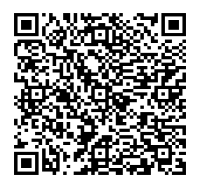 до проєкту рішення Київської міської ради:Про поновлення товариству з обмеженою відповідальністю «ОПКО» договору оренди земельних ділянок від 30 липня 2003 року № 75-6-00072 (зі змінами)Юридична особа:*за даними Єдиного державного реєстру юридичних осіб, фізичних осіб- підприємців та громадських формувань2. Відомості про земельні ділянки (кадастровий № 8000000000:75:155:0018; 8000000000:75:155:0019).* Наведені розрахунки НГО не є остаточними і будуть уточнені відповідно до вимог законодавства при оформленні права на земельну ділянку.3. Обґрунтування прийняття рішення.Розглянувши звернення зацікавленої особи, відповідно до Земельного кодексу України, Закону України «Про оренду землі» та Порядку набуття прав на землю із земель комунальноївласності у місті Києві, затвердженого рішенням Київської міської ради від 20.04.2017                            № 241/2463, Департаментом земельних ресурсів виконавчого органу Київської міської ради (Київської міської державної адміністрації) розроблено цей проєкт рішення.4. Мета прийняття рішення.Метою прийняття рішення є забезпечення реалізації встановленого Земельним кодексом України права особи на оформлення права користування на землю.5. Особливі характеристики ділянок.6. Стан нормативно-правової бази у даній сфері правового регулювання.Загальні засади та порядок поновлення договорів оренди земельних ділянок (шляхом укладення договорів на новий строк) визначено абзацами третім та четвертим розділу IX «Перехідні положення» Закону України «Про оренду землі» і Порядком набуття прав на землю із земель комунальної власності у місті Києві, затвердженим рішенням Київської міської ради від 20.04.2017 № 241/2463.7. Фінансово-економічне обґрунтування.Реалізація рішення не потребує додаткових витрат міського бюджету.Відповідно до Податкового кодексу України та рішення Київської міської ради                              від 09.12.2021 № 3704/3745 «Про бюджет міста Києва на 2022 рік» орієнтовний розмір річної орендної плати  складатиме за земельну ділянку: з кадастровим номером 8000000000:75:155:0018 – 218 895 грн 88 коп (5%);з кадастровим номером 8000000000:75:155:0019 – 531 677 грн 77 коп (5%).8. Прогноз соціально-економічних та інших наслідків прийняття рішення.Наслідками прийняття розробленого проєкту рішення стане реалізація зацікавленою особою своїх прав щодо оформлення права користування земельними ділянками.Доповідач: директор Департаменту земельних ресурсів Валентина ПЕЛИХ Назва	Товариство з обмеженою відповідальністю «ОПКО» (ЄДРПОУ 37118811) (далі – ТОВ «ОПКО») Перелік засновників (учасників) юридичної   особи*БРЕВАРД ХОЛДІНГЗ ЛІМІТЕД Країна резиденства: Беліз, Місцезнаходження: Беліз, Беліз, Маріана Тауерс офіс 303 Ньютаун Барракс, місто Беліз БелізФІНЛЕЙК ГРУП ЛТД Країна резиденства: Вірґінські острови, Британські, Місцезнаходження: Вірґінські острови, Британські, Британські Віргінські острови, о. Тортола, м. Род-Таун МДІ Білдінг, поверх 1 ПУБЛІЧНЕ АКЦІОНЕРНЕ ТОВАРИСТВО "ЗАКРИТИЙ НЕДИВЕРСИФІКОВАНИЙ ВЕНЧУРНИЙ КОРПОРАТИВНИЙ ІНВЕСТИЦІЙНИЙ ФОНД "НОТІС" Код ЄДРПОУ:38196969, Країна резиденства: Україна, Місцезнаходження: Україна, 49000, Дніпропетровська обл., місто Дніпро, вул. ТРОЇЦЬКА, будинок 21Г, офіс 444, ЮРИДИЧНА ОСОБА - ТОВАРИСТВО З ОБМЕЖЕНОЮ ВІДПОВІДАЛЬНІСТЮ "КОМПАНІЯ З УПРАВЛІННЯ АКТИВАМИ "АЛЬТУС АССЕТС АКТІВІТІС", ЯКЕ ДІЄ ВІД ВЛАСНОГО ІМЕНІ, В ІНТЕРЕСАХ УЧАСНИКІВ ТА ЗА РАХУНОК АКТИВІВ ЗАКРИТОГО НЕДИВЕРСИФІКОВАНОГО ВЕНЧУРНОГО ПАЙОВОГО ІНВЕСТИЦІЙНОГО ФОНДУ "АЛЬТУС-К". КОД ЄДРПОУ 33719000. КРАЇНА РЕЗИДЕНТСТВА УКРАЇНА. МІСЦЕЗНАХОДЖЕННЯ 49044, ДНІПРОПЕТРОВСЬКА ОБЛ., МІСТО ДНІПРО, ВУЛИЦЯ ШЕВЧЕНКА, БУДИНОК 53, ПОВЕРХ 4. СКЛЯРЕНКО ОЛЕКСАНДР ВОЛОДИМИРОВИЧ Країна громадянства: Україна, Місцезнаходження: Україна, 51928, Дніпропетровська обл., місто Кам’янське, просп. ДРУЖБИ НАРОДІВ, будинок 77, квартира 116, ШЕВЧЕНКО ОЛЬГА АНАТОЛІЇВНА Країна громадянства: Україна, Місцезнаходження: Україна, 49000, Дніпропетровська обл., місто Дніпро, вул. Робоча (Чечелівський район), будинок 152, квартира 548. Кінцевий бенефіціарний   власник (контролер)*Шевченко Ольга Анатоліївна Україна., Україна, 49000, Дніпропетровська обл., місто Дніпро, вул.Робоча (Чечелівський район), будинок 152, квартира 548. Тип бенефіціарного володіння: Не прямий вирішальний вплив Відсоток частки статутного капіталу в юридичній особі або відсоток права голосу в юридичній особі: 25 Відомості про юридичних осіб, через яких здійснюється опосередкований вплив на юридичну особу: БРЕВАРД ХОЛДІНГС ЛІМІТЕД - непрямий вирішальний вплив 15%; - прямий вирішальний вплив 10% Клопотаннявід 24.01.2022 № 698630539 Місце розташування (адреса)м. Київ, просп. Академіка Палладіна, 16/39 у Святошинському районі Площа0,0851 га; 0,2067 га Вид та термін оренда на 5 років (поновлення) Код виду цільового призначення03.07 Для будівництва та обслуговування будівель торгівлі (для будівництва, експлуатації та обслуговування торговельного комплексу)  Нормативна грошова   оцінка  (за попереднім розрахунком*) 8000000000:75:155:0018 – 4 377 917 грн 8000000000:75:155:0019 – 10 633 555 грн. Наявність будівель і   споруд на ділянці:Вільні від капітальної забудови.На суміжній земельній ділянці (кадастровий номер  8000000000:75:155:0016) розташовано багато-функціональний торгівельно-комерційний комплекс загальною площею 10840,5 кв.м., який належить ТОВ «ОПКО» (реєстраційний номер об’єкта нерухомого майна 2441954980000, номер запису про право власності 43672328 від 25.08.2021);Актом обстеження від 21.02.2022 № 22-0097-08 встановлено, що на земельних ділянках влаштовано під’їзди та виїзди до торговельного комплексу, зелену зону, майданчик з накриттям. Наявність ДПТ:Детальний план території відсутній. Функціональне   призначення згідно з Генпланом:Територія вулиць та доріг. Правовий режим:Земельні ділянки згідно з відомостями Державного реєстру речових прав на нерухоме майно перебувають у комунальній власності територіальної громади міста Києва. Згідно з відомостями Державного земельного кадастру: категорія земель - землі житлової та громадської забудови; код виду цільового призначення - 03.07. Розташування в зеленій   зоні:Не відносяться до територій зелених насаджень загального користування, визначених рішенням Київської міської ради                    від 08.07.2021 № 1583/1624  «Про затвердження показників розвитку зеленої зони м. Києва до 2022 року та концепції формування зелених насаджень в центральній частині міста». Інші особливості:Земельні ділянки відповідно до рішення Київської міської ради від 24.04.2003 №411/571 передавались в оренду ЗАТ «Центр СПАР Україна» для будівництва, експлуатації та обслуговування торговельного комплексу (договір оренди від 30.07.2003 № 75-6-00072).Рішенням Київської міської ради від 08.07.2010 № 1170/4608 договір поновлено (на 5 років) та внесено зміни до нього в частині заміни сторони (ЗАТ «Центр СПАР Україна» на ТОВ «ОПКО») (угода від 14.10.2011 № 75-6-00526).Постійною комісією Київської міської ради з питань містобудування, архітектури та землекористування на засіданні від 06.12.2016 (протокол № 28) вирішено поновити договір на 5 років (договір про поновлення від 19.04.2017 № 323).Термін оренди за договором до 19.04.2022.Згідно з довідкою ГУ ДПС у Дніпропетровській області від 19.01.2022 № 4066/6/04-36-13-04-10 станом на 19.01.2022 за ТОВ «ОПКО» податковий борг не обліковується.Земельні ділянки розташовані в межах червоних ліній.Зважаючи на положення статей 9, 122 Земельного кодексу України та пункту 34 частини першої статті 26 Закону України «Про місцеве самоврядування в Україні» (щодо обов’язковості розгляду питань землекористування на пленарних засіданнях) вказаний проєкт рішення направляється для подальшого розгляду Київською міською радою.Директор Департаменту земельних ресурсівВалентина ПЕЛИХ